Министерство здравоохранения Ставропольского краяГБПОУ СК «Ставропольский базовый медицинский колледж»РАБОЧАЯ ПРОГРАММА ПРОФЕССИОНАЛЬНОГО МОДУЛЯпм.03 оказание доврачебной медицинской помощипри неотложных и экстремальных состоянияхСпециальность 34.02.01 Сестринское дело,(на базе основного общего образования)базовая подготовкаСтаврополь, 2020 г.Рабочая программа составлена на основе Федерального государственного образовательного стандарта по специальности среднего профессионального образования 34.02.01 Сестринское дело и в соответствии с образовательной программой СПО по специальности 34.02.01 Сестринское дело ГБПОУ СК «Ставропольский базовый медицинский колледж». Разработчики:Дудченко А.В., председатель ЦМК хирургии, преподаватель высшей квалификационной категории ГБПОУ СК «Ставропольский базовый медицинский колледж» Филипенко Н.П., преподаватель высшей квалификационной категории ЦМК хирургии ГБПОУ СК «Ставропольский базовый медицинский колледж» Федорова Е.Е., преподаватель ЦМК хирургии ГБПОУ СК «Ставропольский базовый медицинский колледж» РАССМОТРЕНО:на заседании ЦМК хирургиипротокол № 10 от 17 июня 2020 г.Согласовано с работодателями:Федорченко С.А., главная медицинская сестра, ГБУЗ СК «Городская клиническая больница №2» города Ставрополя 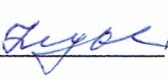 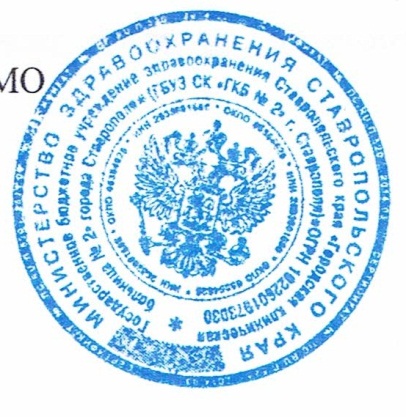 Рецензенты:Минаев С.В., д.м.н., профессор, зав. кафедрой детской хирургии с курсом ДПО ФГБОУ ВО СтГМУ Минздрава РФ Остапенко М.Е., к.м.н., зам. директора по УР ГБПОУ СК «Ставропольский базовый медицинский колледж»ФГБОУ ВО «Ставропольский государственный медицинский университет» Министерства здравоохранения Российской ФедерацииРЕЦЕНЗИЯна рабочую программу профессионального модуля ПМ.03 Оказание доврачебной медицинской помощи при неотложных и экстремальных состоянияхСпециальность 34.02.01 Сестринское дело, (на базе основного общего образования)базовая подготовкаРабочая программа профессионального модуля составлена в соответствии с Федеральным государственным образовательным стандартом среднего профессионального образования по специальности 34.02.01 Сестринское дело, базовая подготовка, и примерной программой профессионального модуля ПМ.03 «Оказание доврачебной медицинской помощи при неотложных и экстремальных состояниях», рекомендованной Экспертным советом по профессиональному образованию ФГУ «Федеральный институт развития образования».В связи с этим необходимо изучение особенностей сестринского процесса при работе с пациентами в разные возрастные периоды в амбулаторно-поликлинических условиях и в стационаре, а также проведение в случае необходимости доврачебной медицинской помощи при неотложных и экстремальных состояниях.В соответствии с основной профессиональной образовательной программой подготовки специалистов среднего звена по специальности 34.02.01 Сестринское дело предусматривается последовательное изучение разделов рабочей программы, которые представлены междисциплинарными курсами (МДК):МДК.03.01 Основы реаниматологии, МДК.03.02 Медицина катастроф. Изучение профессионального модуля включает в себя также проведение учебной и производственной практик. Итоговая аттестация по ПМ. 03 «Оказание доврачебной медицинской помощи при неотложных и экстремальных состояниях» проводится в виде экзамена квалификационного.В результате освоения профессионального модуля ПМ.03 «Оказание доврачебной медицинской помощи при неотложных и экстремальных состояниях» у обучающихся формируются общие и профессиональные компетенции, необходимые им для будущей профессиональной деятельности.Рабочая программа профессионального модуля ПМ.03 «Оказание доврачебной медицинской помощи при неотложных и экстремальных состояниях» построена грамотно, логично, соблюдается преемственность тем, которые тесно связаны с профессиональной деятельностью медицинской сестры. В целях более углубленного изучения отдельных разделов профессионального модуля рекомендуется широко использовать различные формы внеаудиторной самостоятельной работы обучающихся.Рабочая программа профессионального модуля ПМ.03 «Оказание доврачебной медицинской помощи при неотложных и экстремальных состояниях» соответствует требованиям ФГОС СПО и требованиям к уровню базовой подготовки студентов специальности Сестринское дело. Рабочая программа может быть использована в образовательном процессе.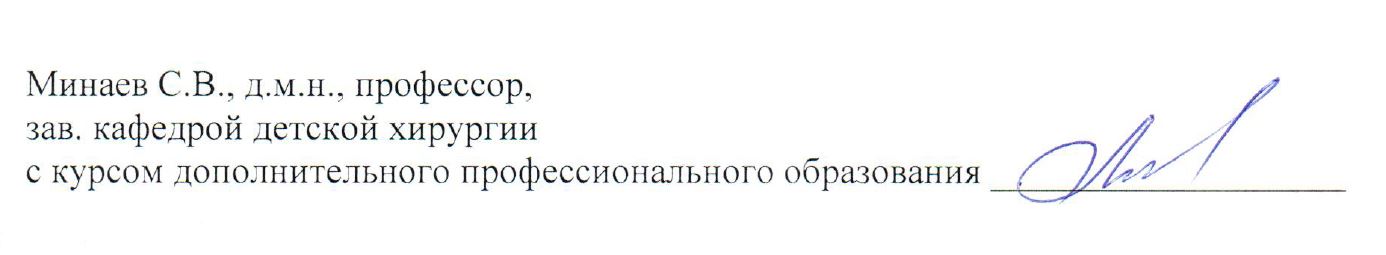 РЕЦЕНЗИЯна рабочую программу профессионального модуляпм.03 Оказание доврачебной медицинской помощипри неотложных и экстремальных состоянияхСпециальность 34.02.01 Сестринское дело, (на базе основного общего образования)базовая подготовкаРабочая программа профессионального модуля пм.03 Оказание доврачебной медицинской помощи при неотложных и экстремальных состояниях составлена в соответствии с Федеральным государственным образовательным стандартом среднего профессионального образования (ФГОС СПО) и является составной частью основной профессиональной образовательной программы по специальности 34.02.01 Сестринское дело, базовой подготовки. Программа представляет собой методическое руководство для проведения теоретических и практических занятий по профессиональному модулю ПМ.03 Оказание доврачебной медицинской помощи при неотложных и экстремальных состояниях.Рабочая программа разработана в соответствии с рекомендациями Министерства образования и науки РФ, содержит в своей структуре паспорт и основные разделы:Результаты освоения профессионального модуляСтруктура и содержание профессионального модуляУсловия реализации программы профессионального модуляКонтроль и оценка результатов освоения профессионального модуля (вида деятельности). Объем рабочей программы охватывает все разделы профессионального модуля (междисциплинарные курсы, учебная практика, производственная практика). Каждый раздел программы характеризуется логической завершенностью и направлен на освоение одной или нескольких профессиональных компетенций. Содержание обучения по профессиональному модулю полностью соответствует государственным требованиям к уровню подготовки обучающегося по специальности 34.02.01 Сестринское дело.Итогом изучения профессионального модуля является экзамен квалификационный с применением различных форм и методов контроля, которые позволяют проверить у обучающихся не только сформированность профессиональных компетенций, но и развитие общих компетенций и обеспечивающих их умений. Результат освоения программы профессионального модуля – овладение обучающимися видом деятельности «Оказание доврачебной медицинской помощи при неотложных и экстремальных состояниях», в том числе профессиональными и общими компетенциями, предусмотренными ФГОС СПО по специальности.Практический опыт, знания и умения, приобретенные студентами в ходе освоения программы профессионального модуля, позволят им подготовиться к самостоятельной работе в практическом здравоохранении.Предложенная к рецензированию рабочая программа профессионального модуля «Оказание доврачебной медицинской помощи при неотложных и экстремальных состояниях» полностью соответствует требованиям ФГОС СПО по специальности 34.02.01 Сестринское дело, базовая подготовка, и может быть рекомендована для использования в учебном процессе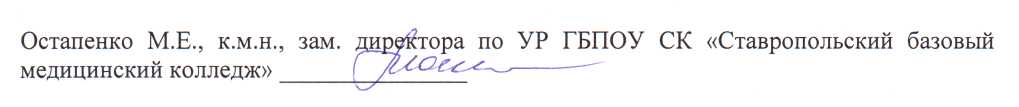 СОДЕРЖАНИЕ                                                                                                                                                     стр.ПАСПОРТ РАБОЧЕЙ ПРОГРАММЫ ПРОФЕССИОНАЛЬНОГО МОДУЛЯПМ.03. Неотложная медицинская помощьна догоспитальном этапе.Область применения программыРабочая программа профессионального модуля ПМ.03 «Оказание доврачебной медицинской помощи при неотложных и экстремальных состояниях» (далее рабочая программа) – является частью рабочей основной профессиональной образовательной программы в соответствии с ФГОС СПО по специальности 34.02.01 Сестринское дело в части освоения основного вида деятельности (ВД) «Оказание доврачебной медицинской помощи при неотложных и экстремальных состояниях» и соответствующих профессиональных компетенций (ПК):ПК 3.1. Оказывать доврачебную помощь при неотложных состояниях и травмах.ПК 3.2. Участвовать в оказании медицинской помощи при чрезвычайных ситуациях.ПК 3.3. Взаимодействовать с членами профессиональной бригады и добровольными помощниками в условиях чрезвычайных ситуаций.Рабочая программа профессионального модуля может быть использована в дополнительном профессиональном образовании на следующих циклах усовершенствования по специальности «Сестринское дело»: Охрана здоровья работников промышленных и других предприятий.Охрана здоровья сельского населения. Охрана здоровья работников водного и морского транспорта.Медицина общей практики. Семейная медицина.1.2. Цели и задачи модуля – требования к результатам освоения модуляС целью овладения указанным видом профессиональной деятельности и соответствующими профессиональными компетенциями обучающийся в ходе освоения профессионального модуля должен:иметь практический опыт:оказания доврачебной помощи при неотложных состояниях; уметь:проводить мероприятия по восстановлению и поддержанию жизнедеятельности организма при неотложных состояниях самостоятельно и в бригаде;оказывать помощь при воздействии на организм токсических и ядовитых веществ самостоятельно и в бригаде;проводить мероприятия по защите пациентов от негативных воздействий при чрезвычайных ситуациях;действовать в составе сортировочной бригады;знать:причины, стадии и клинические проявления терминальных состояний;алгоритмы оказания медицинской помощи при неотложных состояниях;классификацию и характеристику чрезвычайных ситуаций;правила работы лечебно-профилактического учреждения в условиях чрезвычайных ситуаций. Количество часов на освоение программы профессионального модуля:            всего – 290 часов, в том числе:максимальной учебной нагрузки обучающегося – 218 часов, включая:обязательной аудиторной учебной нагрузки обучающегося – 146 часов;самостоятельной работы обучающегося – 72 часов;учебной практики – 36 часов.производственной практики – 36 часов.2. результаты освоения ПРОФЕССИОНАЛЬНОГО МОДУЛЯРезультатом освоения программы профессионального модуля является овладение обучающимися видом деятельности «Оказание доврачебной медицинской помощи при неотложных и экстремальных состояниях», в том числе профессиональными (ПК) и общими (ОК) компетенциями:3. СТРУКТУРА и содержание профессионального модуля3.1. Тематический план профессионального модуля 3.2. Содержание обучения по профессиональному модулю (ПМ)4. условия реализации программы ПРОФЕССИОНАЛЬНОГО МОДУЛЯ4.1. Требования к минимальному материально-техническому обеспечениюРеализация программы модуля предполагает наличие учебных кабинетов основ реаниматологии для практических занятий:основ реаниматологии;медицина катастроф.Оборудование учебных кабинетов для практических занятий: 1. Мебель и стационарное учебное оборудование:стол для преподавателя;столы для студентов;стул для преподавателя;стулья для студентов;шкаф книжный;шкафы для хранения наглядных пособий;шкафы для хранения учебно-методических комплексов и дидактических материалов;классная доска;информационный стенд для студента;компьютерные столы и кресла для преподавателя и студентов.2. Оборудование учебного кабинета и рабочих мест кабинета Тонометр.Фонендоскоп.Секундомер.Термометр медицинский.Пикфлоуметр.Пульсоксиметр.Небулайзеры Электрокардиограф портативный.Портативный глюкометр.Глюкотесты.Штатив для инфузий.Аспиратор портативный.Набор фельдшерский.Аппарат искусственной вентиляции легких ручной (мешок Амбу).Жгут кровоостанавливающий.Набор реанимационный малый для скорой медицинской помощи.Набор для оказания помощи при экзогенных отравлениях.Набор акушерский.Тренажер для отработки навыков СЛР взрослому.Тренажер для отработки навыков СЛР новорожденному.Фантом для отработки навыков принятия родов.Комплект шин иммобилизационных транспортных.Комплект иммобилизационных головодержателей. Фиксирующий воротник Шанца для взрослых и детей.Пищеводно-ларингеальные трубки (типа «Combitub»). Фантомы для отработки навыков коникотомии, постановки воздуховода, пищеводно - ларингеальные трубки (типа «Combitub»). Ларенгиальные маски для взрослых и детей Аптечка «Анти - ВИЧ».Носилки - бескаркасные.Расходный материал (бинты, вата, лейкопластырь, маски, перчатки, лекарственные препараты, шприцы, системы для внутривенного вливания, катетеризации периферических вен, дезинфекционные средства, антисептики и т.п.).3. Технические средства обучения:компьютеры для преподавателя и студентов; мультимедийный проектор;интерактивная доска;локальная сеть и Интернет.4. Учебно-методическая документация:учебно-методические комплексы и дидактический материал по разделам и темам модуля; методические учебные материалы (на электронных носителях);нормативная документация;учебная и справочная литература;компьютерные программы (обучающие, контролирующие); электронные учебники (учебные пособия) по разделам и темам модуля;сборник рекомендуемых курсовых работ по завершению модуля;учебно-методические материалы для внеаудиторной самостоятельной работы студентов; учебные материалы для контрольных процедур определения сформированности профессиональных компетенций.материалы для промежуточной аттестации студентов и итоговой государственной аттестации выпускников по специальности 34.02.01 Сестринское дело по профессиональному модулю.Реализация программы модуля предполагает обязательную производственную практику в учреждениях первичного звена здравоохранения. 4.2. Информационное обеспечение обученияПеречень рекомендуемых учебных изданий, Интернет-ресурсов, дополнительной литературыПеречень рекомендуемых учебных изданий, Интернет-ресурсов, дополнительной литературыОсновные источники:Основы реаниматологии и анестезиологии для медицинских колледжей Зарянская В.Г. -Ростов н/Д: Феникс, 2018 г.Основы реаниматологии: учебник. Сумин С.А., Окунская Т.В. 2016 г. Реаниматология: учебное пособие для студентов средних профессиональных учебных заведений. Жуков Б.Н. Издательство: Академия, 2017 г.Сестринское дело в анестезиологии и реаниматологии. Левшанков А. И. Издательство: СпецЛит, 2016 г.Медицина катастроф. И.П. Левчук, Н.В. Третьяков. Издательство: ГЭОТАР-Медиа. 2017 г.Безопасность жизнедеятельности и медицина катастроф. Ястребов Г.С.Издательство Феникс. 2016 г. . Кошелев А.А. Издательствo Лань 2017Неотложная медицинская помощь. Верткин А.П. - М.: ГЭОТАР-Медиа, 2017 г.Оказание ПМСП. Левчук И.П. и др. — М.: ГЭОТАР-Медиа, 2016 г.Оказание доврачебной медико-социальной помощи при неотложных и экстремальных состояниях. Левчук И.П. — М.: ГЭОТАР-Медиа, 2016 г.Неотложная доврачебная медицинская помощь : учеб. пособие / И. М. Красильникова, Е. Г. Моисеева. - М. : ГЭОТАР-Медиа, 2017 г.Скорая медицинская помощь национальное руководство. С. Ф. Багненко, М. Ш. Хубутия, А. Г. Мирошниченко, И. П. Миннуллина. - М. : ГЭОТАР-Медиа, 2017 г.Дополнительные источники:Диагностика в анестезиологии и интенсивной терапии. Корячкин В.А. Издательство: СпецЛит, 2017 г.Методы реанимации и интенсивной терапии. Швухов Ю. Издательство: Медпресс,  2016 г.Основы реаниматологии и анестезиологии для медицинских колледжей. Зарянская В.Г. Издательство: Феникс, 2016 г.Основные принципы электрической дефибрилляции сердца CD. Востриков В.А. Издательство: Кордис Медиа, 2018 г.Национальное руководство. Интенсивная терапия с CD. В 2-х томах. Гельфанд Б.Р. Издательство: ГЭОТАР-Медиа, 2017 г.Медсестра отделения интенсивной терапии: практическое руководство. В.Л. Кассиль, Х.Х. Хапий. Издательство: ГЭОТАР-Медиа, 2017 г.Руководство по скорой медицинской помощи. CD. А.Л. Верткин. Издательство: Издательство: ГЭОТАР-Медиа, 2016 г.Неотложная медицинская помощь: учебник. Отвагина Т.В. Издательство: Издательство: Феникс, 2016 г.Первая реанимационная помощь. Клипина Т.Ю., Кочнева С.А., Казарян Н. Издательство: Феникс, 2017 г.Скорая медицинская помощь. Руководство для фельдшеров : учеб. пособие. - М. : ГЭОТАР-Медиа, 2016 г. Безопасность жизнедеятельности. Левчук И.П. Я - М.: ГЭОТАР – Медиа, 2018 г.Ссылки на электронные источники информацииЭлектронная библиотека студента:ЭБС «Консультант студента медицинского колледжа» - http://www.medcollegelib.ruИнформационно – правовое обеспечение: Система «Консультант - плюс» http://www.consultant.ru/Система «Гарант» https://www.garant.ru/Нормативные документы: Законы:Федеральный закон «Об основах охраны здоровья граждан в Российской Федерации» от 21.11.2011 N 323-ФЗ (ред. от 03.04.2017 N 61-ФЗ)«О санитарно-эпидемиологическом благополучии населения»: Федеральный закон.: от 30.03.1999г. №52-ФЗ (Правка от 3 июля 2016 г. внесла изменения в закон №227 и №305)Приказ Министерства здравоохранения и социального развития Российской Федерации от 24 декабря 2010 г. N 1182н «Порядок оказания плановой медицинской помощи больным с хирургическими заболеваниями».Приказ Минздрава РФ от 28 июля . N 297 «О совершенствовании организации медицинской помощи гражданам пожилого и старческого возраста в Российской Федерации». Приказ Министерства здравоохранения и социального развития РФ от 30 марта 2006 г. №223 "О мерах по совершенствованию акушерско-гинекологической помощи населению Российской Федерации"Нормативные документы: СанПиН, ОСТ:СанПиН 2.1.3.2630-10 Санитарно-эпидемиологические требования к организациям, осуществляющим медицинскую деятельность: приказ 18.05.2010г, №58.Приказ Минздрава России от 09.01.2018 N 1н Об утверждении требований к комплектации лекарственными препаратами и медицинскими изделиями укладки экстренной профилактики парентеральных инфекций для оказания первичной медико-санитарной помощи, скорой медицинской помощи, специализированной медицинской помощи и паллиативной медицинской помощи (Зарегистрировано в Минюсте России 12.03.2018 N 50291)«Основы законодательства РФ об охране здоровья граждан»: ФЗ (ред. от 28.09.2010 г.) утв. ВС РФ 22.07.1993г. №5487-1Стерилизация и дезинфекция изделий медицинского назначения. Методы, средства и режимы” ОСТ 42-21-2-85 : утв. Приказом Минздрава СССР от 10.06.1985г. №Постановление Главного государственного санитарного врача РФСанПиН 2.1.7.2790-10 Санитарно-эпидемиологические требования к обращению с медицинскими отходами: приказ:(утв. Постановлением Главного государственного санитарного врача РФ от 9 января . N163).4.3. Общие требования к организации образовательного процессаБазой для изучения данного модуля являются:- ОП.00. Общепрофессиональные дисциплиныТеоретические и практические занятия проводятся в учебных кабинетах доклинической практики, производственная практика в отделениях стационара (реанимационное, интенсивной терапии), на станциях и подстанциях скорой медицинской помощи.Профессиональный модуль ПМ.03. «Оказание доврачебной медицинской помощи при неотложных и экстремальных состояниях» соответствует виду деятельности «Оказание доврачебной медицинской помощи при неотложных и экстремальных состояниях» предназначен для обучения медицинской сестры оказанию доврачебной медицинской помощи при неотложных и экстремальных состояниях.В состав данного модуля входят междисциплинарные курсы МДК.03.01 Основы реаниматологии, МДК.03.02. Медицина катастроф, учебная и производственная практики. Обязательным условием допуска к производственной практике (по профилю специальности) в рамках профессионального модуля «Оказание доврачебной медицинской помощи при неотложных и экстремальных состояниях» является освоение учебной практики для получения первичных профессиональных навыков в рамках профессионального модуля.Базой для изучения данного модулей являются общепрофессиональные дисциплины: здоровый человек и его окружение, психология, анатомия и физиология человека, генетика человека с основами медицинской генетики, гигиена и экология человека, основы патологии, основы микробиологии и иммунологии, математика и информатика.4.4. Кадровое обеспечение образовательного процессаРеализация профессионального модуля «Оказание доврачебной медицинской помощи при неотложных и экстремальных состояниях» должна обеспечиваться педагогическими кадрами, имеющими высшее медицинское образование. Преподаватели должны проходить стажировку в профильных организациях не реже одного раза в три года.5. Контроль и оценка результатов освоения профессионального модуля(вида деятельности)Образовательное учреждение, реализующее подготовку по программе профессионального модуля, обеспечивает организацию и проведение текущего контроля и промежуточной аттестации. Текущий контроль проводится преподавателем в процессе обучения.Обучение по междисциплинарным курсам завершается комплексным экзаменом. Аттестация по итогам учебной и производственной практик предусмотрена в виде дифференцированного зачета. Обучение по профессиональному модулю завершается экзаменом квалификационным, который проводит экзаменационная комиссия. В состав экзаменационной комиссии входят представители работодателей.Формы и методы текущего и итогового контроля по профессиональному модулю самостоятельно разрабатываются образовательным учреждением и доводятся до сведения обучающихся не позднее начала двух месяцев от начала обучения. Для текущего и итогового контроля образовательными учреждениями создаются фонды оценочных средств (ФОС). ФОС включают в себя контрольно-оценочные средства, предназначенные для определения соответствия (или несоответствия) индивидуальных образовательных достижений основным показателям результатов подготовки (таблицы).Формы и методы контроля и оценки результатов обучения должны позволять проверять у обучающихся не только сформированность профессиональных компетенций, но и развитие общих компетенций и обеспечивающих их умений.ТЕМАТИЧЕСКИЕ ПЛАНЫПМ.03 ОКАЗАНИЕ ДОВРАЧЕБНОЙ МЕДИЦИНСКОЙ ПОМОЩИ ПРИ НЕОТЛОЖНЫХ И ЭКСТРЕМАЛЬНЫХ СОСТОЯНИЯХМДК.03.01 ОСНОВЫ РЕАНИМАТОЛОГИИСпециальность Сестринское дело 4 курс 7 семестр ТЕОРЕТИЧЕСКИЕ ЗАНЯТИЯПРАКТИЧЕСКИЕ ЗАНЯТИЯ4 курс 8 семестр ТЕОРЕТИЧЕСКИЕ ЗАНЯТИЯПРАКТИЧЕСКИЕ ЗАНЯТИЯТЕМАТИЧЕСКИЙ ПЛАН МДК.03.02 МЕДИЦИНА КАТАСТРОФ3 курс 6 семестр ТЕОРЕТИЧЕСКИЕ ЗАНЯТИЯПРАКТИЧЕСКИЕ ЗАНЯТИЯ4 курс 7 семестрТЕОРЕТИЧЕСКИЕ ЗАНЯТИЯПРАКТИЧЕСКИЕ ЗАНЯТИЯЛИСТ ВНЕСЕННЫХ ИЗМЕНЕНИЙПри разработке рабочей программы дисциплины профессионального модуля в 2020 – 2021 учебном году изменения не вносились.1.ПАСПОРТ рабочей ПРОГРАММЫ ПРОФЕССИОНАЛЬНОГО МОДУЛЯ61.1Область применения программы61.2Цели и задачи модуля – требования к результатам освоения модуля61.3Количество часов на освоение программы профессионального модуля:62.результаты освоения ПРОФЕССИОНАЛЬНОГО МОДУЛЯ73.СТРУКТУРА и содержание профессионального модуля83.1Тематический план профессионального модуля83.2Содержание обучения по профессиональному модулю (ПМ)94.условия реализации программы ПРОФЕССИОНАЛЬНОГО МОДУЛЯ224.1.Требования к минимальному материально-техническому обеспечению224.2.Информационное обеспечение обучения234.3.Общие требования к организации образовательного процесса254.4.Кадровое обеспечение образовательного процесса255.Контроль и оценка результатов освоения профессионального модуля (вида деятельности) 266.ТЕМАТИЧЕСКИЕ ПЛАНЫ307.ЛИСТ ВНЕСЕННЫХ ИЗМЕНЕНИЙ34КодНаименование результата обученияПК 3.1.Оказывать доврачебную помощь при неотложных состояниях и травмах.ПК 3.2.Участвовать в оказании медицинской помощи при чрезвычайных ситуациях.ПК 3.3.Взаимодействовать с членами профессиональной бригады и добровольными помощниками в условиях чрезвычайных ситуаций.ОК 1.Понимать сущность и социальную значимость своей будущей профессии, проявлять к ней устойчивый интерес.ОК 2.Организовывать собственную деятельность, выбирать типовые методы и способы выполнения профессиональных задач, оценивать их эффективность и качество.ОК 3.Принимать решения в стандартных и нестандартных ситуациях и нести за них ответственность.ОК 4.Осуществлять поиск и использование информации, необходимой для эффективного выполнения возложенных на него профессиональных задач, а также для своего профессионального и личностного развития.ОК 5.Использовать информационно-коммуникационные технологии в профессиональной деятельности.ОК 6.Работать в коллективе и команде, эффективно общаться с коллегами, руководством, потребителями.ОК 7.Брать ответственность за работу членов команды (подчиненных), за результат выполнения заданий.ОК 8.Самостоятельно определять задачи профессионального и личностного развития, заниматься самообразованием, осознанно планировать и осуществлять повышение своей квалификации.ОК 9.Ориентироваться в условиях частой смены технологий в профессиональной деятельности.ОК 10.Бережно относиться к историческому наследию и культурным традициям народа, уважать социальные, культурные и религиозные различия.ОК 11.Быть готовым брать на себя нравственные обязательства по отношению к природе, обществу, человеку.ОК 12.Организовывать рабочее место с соблюдением требований охраны труда, производственной санитарии, инфекционной и противопожарной безопасности.ОК 13.Вести здоровый образ жизни, заниматься физической культурой и спортом для укрепления здоровья, достижения жизненных и профессиональных целей.Коды профессиональных компетенцийНаименования разделов профессионального модуляВсего часов(макс. учебная нагрузка и практики)Объем времени, отведенный на освоение междисциплинарного курса (курсов)Объем времени, отведенный на освоение междисциплинарного курса (курсов)Объем времени, отведенный на освоение междисциплинарного курса (курсов)Объем времени, отведенный на освоение междисциплинарного курса (курсов)Объем времени, отведенный на освоение междисциплинарного курса (курсов)Практика Практика Коды профессиональных компетенцийНаименования разделов профессионального модуляВсего часов(макс. учебная нагрузка и практики)Обязательная аудиторная учебная нагрузка обучающегосяОбязательная аудиторная учебная нагрузка обучающегосяОбязательная аудиторная учебная нагрузка обучающегосяСамостоятельная работа обучающегосяСамостоятельная работа обучающегосяУчебная,часовПроизводственная (по профилю специальности),часов(если предусмотрена рассредоточенная практика)Коды профессиональных компетенцийНаименования разделов профессионального модуляВсего часов(макс. учебная нагрузка и практики)Всего,часовв т.ч. лабораторные работы и практические занятия,часовв т.ч., курсовая работа (проект),часовВсего,часовв т.ч., курсовая работа (проект),часовУчебная,часовПроизводственная (по профилю специальности),часов(если предусмотрена рассредоточенная практика)12345678910ПК 3.1. - 3.3.МДК 03.01 Основы реаниматологии98661832ПК 3.1. - 3.3.МДК 03.02 Медицина катастроф.120803640ПК 3.1. - 3.3.Учебная практика. Основы реаниматологии.3636Производственная практика. Основы реаниматологии.3636Всего:29014654723636Наименование разделов профессионального модуля (ПМ), междисциплинарных курсов (МДК) и темСодержание учебного материала, лабораторные работы и практические занятия, самостоятельная работа обучающихся, курсовая работ (проект) Содержание учебного материала, лабораторные работы и практические занятия, самостоятельная работа обучающихся, курсовая работ (проект) Объем часовУровень освоения12234МДК 03.01. Основы реаниматологии.66+32 самост. работаТема 1Понятие о реаниматологии, интенсивной терапии и анестезиологии. Терминальные состояния. Базовая СЛР.Содержание Содержание 2Тема 1Понятие о реаниматологии, интенсивной терапии и анестезиологии. Терминальные состояния. Базовая СЛР.1.Понятие о реаниматологии, интенсивной терапии и анестезиологии.21Тема 1Понятие о реаниматологии, интенсивной терапии и анестезиологии. Терминальные состояния. Базовая СЛР.2.Терминальные состояния.21Тема 1Понятие о реаниматологии, интенсивной терапии и анестезиологии. Терминальные состояния. Базовая СЛР.3.Базовая СЛР.21Тема 2Расширенная СЛР.Содержание Содержание 2Тема 2Расширенная СЛР.1.Расширенная (квалифицированная) СЛР.21Тема 2Расширенная СЛР.2.Дефибриляция.21Тема 2Расширенная СЛР.3.Интубация трахеи.21Тема 2Расширенная СЛР.4.Лекарственные средства, применяемые при  СЛР. 21Тема 2Расширенная СЛР.Практические занятияПрактические занятия4Тема 2Расширенная СЛР.1.Терминальные состояния.42Тема 2Расширенная СЛР.2.Базовая СЛР42Тема 2Расширенная СЛР.3.Расширенная (квалифицированная) СЛР42Тема 2Расширенная СЛР.4.Дефибриляция42Тема 2Расширенная СЛР.5.Интубация трахеи.42Тема 2Расширенная СЛР.6.Лекарственные средства, применяемые при СЛР. 42Тема 3ОДН. Этиология. Классификация. Симптомы, синдромы, стадии ОДН. Неотложная помощь.СодержаниеСодержание2Тема 3ОДН. Этиология. Классификация. Симптомы, синдромы, стадии ОДН. Неотложная помощь.1.Острая дыхательная недостаточность.21Тема 3ОДН. Этиология. Классификация. Симптомы, синдромы, стадии ОДН. Неотложная помощь.2.Классификация ОДН.21Тема 3ОДН. Этиология. Классификация. Симптомы, синдромы, стадии ОДН. Неотложная помощь.3.Синдромы ОДН.21Тема 3ОДН. Этиология. Классификация. Симптомы, синдромы, стадии ОДН. Неотложная помощь.4. Неотложная помощь при ОДН.21Тема 4ОДН при обструкции дыхательных путей. Ларингоспазм. Приступ бронхиальной астмы.СодержаниеСодержание2Тема 4ОДН при обструкции дыхательных путей. Ларингоспазм. Приступ бронхиальной астмы.1.Ларингоспазм.21Тема 4ОДН при обструкции дыхательных путей. Ларингоспазм. Приступ бронхиальной астмы.2.Астматические состояния.21Тема 4ОДН при обструкции дыхательных путей. Ларингоспазм. Приступ бронхиальной астмы.3.Приступ бронхиальная астмы.21Тема 4ОДН при обструкции дыхательных путей. Ларингоспазм. Приступ бронхиальной астмы.4.Неотложная помощь.21Тема 4ОДН при обструкции дыхательных путей. Ларингоспазм. Приступ бронхиальной астмы.5.Лекарственные средства, применяемые при бронхиальной астме.21Тема 5Астматический статус. Инородные тела верхних дыхательных путей. Спонтанный пневмоторакс.СодержаниеСодержание2Тема 5Астматический статус. Инородные тела верхних дыхательных путей. Спонтанный пневмоторакс.1.Астматический статус.21Тема 5Астматический статус. Инородные тела верхних дыхательных путей. Спонтанный пневмоторакс.2.Стадии астматического статуса. Клиника. 21Тема 5Астматический статус. Инородные тела верхних дыхательных путей. Спонтанный пневмоторакс.3.Инородные тела верхних дыхательных путей.21Тема 5Астматический статус. Инородные тела верхних дыхательных путей. Спонтанный пневмоторакс.4.Пневмоторакс.21Тема 6Сестринское интенсивное наблюдение и уход за больными с ОДН.СодержаниеСодержание2Тема 6Сестринское интенсивное наблюдение и уход за больными с ОДН.1.Сестринские вмешательства при обеспечении ИВЛ пациентов.21Тема 6Сестринское интенсивное наблюдение и уход за больными с ОДН.2.Сестр. вмешательства, обеспечивающие интенсивную терапию.21Тема 6Сестринское интенсивное наблюдение и уход за больными с ОДН.3.Действия мед.сестры при приступе бронхиальной астмы.21Тема 6Сестринское интенсивное наблюдение и уход за больными с ОДН.Практические занятияПрактические занятия4Тема 6Сестринское интенсивное наблюдение и уход за больными с ОДН.1.Острая дыхательная недостаточность. Ларингоспазм.42Тема 6Сестринское интенсивное наблюдение и уход за больными с ОДН.2.Астматические состояния. Приступ бронхиальная астмы.42Тема 6Сестринское интенсивное наблюдение и уход за больными с ОДН.3.Астматический статус.42Тема 6Сестринское интенсивное наблюдение и уход за больными с ОДН.4.Инородные тела верхних дыхательных путей. Пневмоторакс.42Тема 6Сестринское интенсивное наблюдение и уход за больными с ОДН.5.Клиническая картина. Неотложная помощь.42Тема 6Сестринское интенсивное наблюдение и уход за больными с ОДН.6.Сестринские вмешательства при обеспечении ИВЛ пациентов.42Тема 6Сестринское интенсивное наблюдение и уход за больными с ОДН.7.Сестринские вмешательства, обеспечивающие интенсивную терапию.42Тема 7Неотложные состояния при болезнях ССС. ИБС. Внезапная коронарная смерть. Стенокардия.СодержаниеСодержание2Тема 7Неотложные состояния при болезнях ССС. ИБС. Внезапная коронарная смерть. Стенокардия.1.Ишемическая болезнь сердца.21Тема 7Неотложные состояния при болезнях ССС. ИБС. Внезапная коронарная смерть. Стенокардия.2. Внезапная коронарная смерть.21Тема 7Неотложные состояния при болезнях ССС. ИБС. Внезапная коронарная смерть. Стенокардия.3.Стенокардия.21Тема 7Неотложные состояния при болезнях ССС. ИБС. Внезапная коронарная смерть. Стенокардия.4.Лекарственные средства, применяемые при стенокардии.21Тема 8Инфаркт миокарда. СодержаниеСодержание2Тема 8Инфаркт миокарда. 1.Инфаркт миокарда.21Тема 8Инфаркт миокарда. 2. Формы инфаркта миокарда.21Тема 8Инфаркт миокарда. 3.Лекарственные средства, применяемые при инфаркте миокарда.21Тема 8Инфаркт миокарда. 4.Неотложная помощь при инфаркте миокарда.21Тема 9Осложнения острого инфаркта миокарда. Острая сердечная недостаточность. Острая левожелудочковая сердечная недостаточность. Кардиогенный шок.СодержаниеСодержание2Тема 9Осложнения острого инфаркта миокарда. Острая сердечная недостаточность. Острая левожелудочковая сердечная недостаточность. Кардиогенный шок.1.Острая сердечная недостаточность.21Тема 9Осложнения острого инфаркта миокарда. Острая сердечная недостаточность. Острая левожелудочковая сердечная недостаточность. Кардиогенный шок.2.Лекарственные средства, применяемые при ОСН.21Тема 9Осложнения острого инфаркта миокарда. Острая сердечная недостаточность. Острая левожелудочковая сердечная недостаточность. Кардиогенный шок.3.Сердечная астма.21Тема 9Осложнения острого инфаркта миокарда. Острая сердечная недостаточность. Острая левожелудочковая сердечная недостаточность. Кардиогенный шок.4.Лекарственные средства, применяемые при  сердечной астме и отеке легких.21Тема 9Осложнения острого инфаркта миокарда. Острая сердечная недостаточность. Острая левожелудочковая сердечная недостаточность. Кардиогенный шок.5.Кардиогенный шок.21Тема 9Осложнения острого инфаркта миокарда. Острая сердечная недостаточность. Острая левожелудочковая сердечная недостаточность. Кардиогенный шок.6.Лекарственные средства, применяемые при кардиогенном шоке.21Тема 10Тромбоэмболия легочной артерии.СодержаниеСодержание2Тема 10Тромбоэмболия легочной артерии.1.Тромбоэмболия легочной артерии.21Тема 10Тромбоэмболия легочной артерии.2.Этиология ТЭЛА.21Тема 10Тромбоэмболия легочной артерии.3.Лекарственные средства, применяемые при ТЭЛА.21Тема 10Тромбоэмболия легочной артерии.4.Неотложная  помощь.21Тема 11Острая сосудистая недостаточность. СодержаниеСодержание2Тема 11Острая сосудистая недостаточность. 1.Обморок.21Тема 11Острая сосудистая недостаточность. 2.Коллапс.21Тема 11Острая сосудистая недостаточность. 3.Неотложная помощь.21Тема 11Острая сосудистая недостаточность. 4.Лекарственные средства, применяемые при коллапсе.21Тема 12Сестринский процесс при острой сердечно-сосудистой недостаточности.СодержаниеСодержание2Тема 12Сестринский процесс при острой сердечно-сосудистой недостаточности.1.Сестринское интенсивное наблюдение и уход за пациентами с ОССН.21Тема 12Сестринский процесс при острой сердечно-сосудистой недостаточности.2.Неотложная сестринская помощь.21Тема 12Сестринский процесс при острой сердечно-сосудистой недостаточности.Практические занятияПрактические занятия4Тема 12Сестринский процесс при острой сердечно-сосудистой недостаточности.1.Ишемическая болезнь сердца.42Тема 12Сестринский процесс при острой сердечно-сосудистой недостаточности.2.Внезапная коронарная смерть.42Тема 12Сестринский процесс при острой сердечно-сосудистой недостаточности.3.Стенокардия. Инфаркт миокарда.42Тема 12Сестринский процесс при острой сердечно-сосудистой недостаточности.4.Острая сердечная недостаточность. Сердечная астма.42Тема 12Сестринский процесс при острой сердечно-сосудистой недостаточности.5.Кардиогенный шок. Тромбоэмболия легочной артерии.42Тема 12Сестринский процесс при острой сердечно-сосудистой недостаточности.6.Обморок. Коллапс.42Тема 12Сестринский процесс при острой сердечно-сосудистой недостаточности.7.Клиническая картина. Неотложная помощь.42Тема 12Сестринский процесс при острой сердечно-сосудистой недостаточности.8.Сестринское интенсивное наблюдение и уход за пациентами с ОССН.42Тема 13Комы. Дифференциальная диагностика. СодержаниеСодержание2Тема 13Комы. Дифференциальная диагностика. 1.Кома.21Тема 13Комы. Дифференциальная диагностика. 2.Этиология и патогенез. Классификация.21Тема 13Комы. Дифференциальная диагностика. 3.Клиническая картина. Шкала тяжести комы Глазго. Шкала  комы FOUR.21Тема 14Комы. Неотложная помощь. СодержаниеСодержание2Тема 14Комы. Неотложная помощь. 1.Лечение.21Тема 14Комы. Неотложная помощь. 2.Медицинская помощь на догоспитальном этапе.21Тема 14Комы. Неотложная помощь. 3.Скорая медицинская помощь на госпитальном этапе.21Тема 14Комы. Неотложная помощь. 4.Лекарственные средства, применяемые при коме.21Тема 15Острые нарушения мозгового кровообращения. СодержаниеСодержание2Тема 15Острые нарушения мозгового кровообращения. 1.Инсульт. 21Тема 15Острые нарушения мозгового кровообращения. 2.Этиология. Патогенез. Классификация.21Тема 15Острые нарушения мозгового кровообращения. 3.Клиническая картина. Лечение.21Тема 15Острые нарушения мозгового кровообращения. 4Алгоритм сестринской помощи при ОНМК.21Тема 15Острые нарушения мозгового кровообращения. 5.Лекарственные средства, применяемые при ОНМК.21Тема 16Шок. Классификация. Этиопатогенез. Анафилактический шок. СодержаниеСодержание2Тема 16Шок. Классификация. Этиопатогенез. Анафилактический шок. 1.Шок. Определение.21Тема 16Шок. Классификация. Этиопатогенез. Анафилактический шок. 2.Классификация шоковых состояний.21Тема 16Шок. Классификация. Этиопатогенез. Анафилактический шок. 3.Клиническая картина.21Тема 16Шок. Классификация. Этиопатогенез. Анафилактический шок. 4.Анафилактический шок.21Тема 16Шок. Классификация. Этиопатогенез. Анафилактический шок. 5.Алгоритм сестринской помощи при анафилактическом шоке.21Тема 16Шок. Классификация. Этиопатогенез. Анафилактический шок. 6.Лекарственные средства, применяемые при анафилактическом шоке.21Тема 17Травматический шок. Неотложная помощь.СодержаниеСодержание2Тема 17Травматический шок. Неотложная помощь.1.Травматический шок 21Тема 17Травматический шок. Неотложная помощь.2.Клиническая картина. 21Тема 17Травматический шок. Неотложная помощь.3.Неотложная помощь при травматическом шоке.21Тема 18Геморрагический шок. Неотложная помощь.СодержаниеСодержание2Тема 18Геморрагический шок. Неотложная помощь.1.Геморрагический шок. Определение. Причины. 21Тема 18Геморрагический шок. Неотложная помощь.2.Стадии геморрагического шока. 21Тема 18Геморрагический шок. Неотложная помощь.3.Степени тяжести геморрагического шока. 21Тема 18Геморрагический шок. Неотложная помощь.4.Неотложная помощь. 21Тема 18Геморрагический шок. Неотложная помощь.5.Лекарственные средства, применяемые при геморрагическом шоке.21Тема 18Геморрагический шок. Неотложная помощь.Практические занятияПрактические занятия4Тема 18Геморрагический шок. Неотложная помощь.1.Коматозные состояния.42Тема 18Геморрагический шок. Неотложная помощь.2.Шкала тяжести комы Глазго и FOUR.42Тема 18Геморрагический шок. Неотложная помощь.3.Инсульт. Алгоритм сестринской помощи при ОНМК.42Тема 18Геморрагический шок. Неотложная помощь.4.Шок. Анафилактический шок.42Тема 18Геморрагический шок. Неотложная помощь.5.Алгоритм сестринской помощи при анафилактическом шоке.42Тема 18Геморрагический шок. Неотложная помощь.6.Травматический шок. Геморрагический шок.42Тема 18Геморрагический шок. Неотложная помощь.7.Клиническая картина. Неотложная помощь.42Тема 19Экзогенные отравления. Классификация. Общие принципы неотложной помощи.СодержаниеСодержание2Тема 19Экзогенные отравления. Классификация. Общие принципы неотложной помощи.1.Токсикология.21Тема 19Экзогенные отравления. Классификация. Общие принципы неотложной помощи.2.Классификации ядов и отравлений. 21Тема 19Экзогенные отравления. Классификация. Общие принципы неотложной помощи.3.Синдромы токсического поражения внутренних органов и систем. 21Тема 19Экзогенные отравления. Классификация. Общие принципы неотложной помощи.4.Принципы лечения острых отравлений. 21Тема 19Экзогенные отравления. Классификация. Общие принципы неотложной помощи.5.Методы естественной детоксикации организма. 21Тема 20Отравления спиртами и углеводородами.СодержаниеСодержание2Тема 20Отравления спиртами и углеводородами.1.Острые отравления этанолом, метанолом, этиленгликолем.21Тема 20Отравления спиртами и углеводородами.2.Острые отравления изопропиловым спиртом, углеводородами.21Тема 20Отравления спиртами и углеводородами.3.Острые отравления хлорированными углеводородами.21Тема 20Отравления спиртами и углеводородами.4.Клиническая картина. Неотложная помощь.21Тема 21Отравления сердечно-сосудистыми  препаратами, тяжелыми металлами и мышьяком.СодержаниеСодержание2Тема 21Отравления сердечно-сосудистыми  препаратами, тяжелыми металлами и мышьяком.1.Острые отравления сердечными гликозидами, β-адреноблокаторами.21Тема 21Отравления сердечно-сосудистыми  препаратами, тяжелыми металлами и мышьяком.2.Острые отравления блокаторами кальциевых каналов.21Тема 21Отравления сердечно-сосудистыми  препаратами, тяжелыми металлами и мышьяком.3.Острые отравления клофелином, алкалоидами кукольника.21Тема 21Отравления сердечно-сосудистыми  препаратами, тяжелыми металлами и мышьяком.4.Отравления соединениями тяжелых металлов и мышьяка.21Тема 21Отравления сердечно-сосудистыми  препаратами, тяжелыми металлами и мышьяком.5.Клиническая картина. Неотложная помощь.21Тема 22Отравления наркотиками и галлюциногенами, противосудорожными, седативными, снотворными, психотропнымисредствамиСодержаниеСодержание2Тема 22Отравления наркотиками и галлюциногенами, противосудорожными, седативными, снотворными, психотропнымисредствами1.Отравления опиатами, амфетаминами, каннабиноидами, кокаином.21Тема 22Отравления наркотиками и галлюциногенами, противосудорожными, седативными, снотворными, психотропнымисредствами2.Отравления противосудорожными, седативными, снотворными, психотропными средствами.21Тема 22Отравления наркотиками и галлюциногенами, противосудорожными, седативными, снотворными, психотропнымисредствами3.Клиническая картина. Неотложная помощь.21Тема 23Отравления веществами прижигающего действия, ФОС, окисью углерода.СодержаниеСодержание2Тема 23Отравления веществами прижигающего действия, ФОС, окисью углерода.1.Острые отравления органическими и неорганическими кислотами.21Тема 23Отравления веществами прижигающего действия, ФОС, окисью углерода.2.Острые отравления окислителями, крепкими щелочами.21Тема 23Отравления веществами прижигающего действия, ФОС, окисью углерода.3.Отравления фосфорорганическими соединениями, окисью углерода.21Тема 23Отравления веществами прижигающего действия, ФОС, окисью углерода.4.Клиническая картина. Неотложная помощь.21Тема 24Отравления ядом змей (гадюки), ядовитыми грибами и ядами растительного происхождения.СодержаниеСодержание2Тема 24Отравления ядом змей (гадюки), ядовитыми грибами и ядами растительного происхождения.1.Отравления ядом змей (гадюки). 21Тема 24Отравления ядом змей (гадюки), ядовитыми грибами и ядами растительного происхождения.2.Отравления ядовитыми грибами. 21Тема 24Отравления ядом змей (гадюки), ядовитыми грибами и ядами растительного происхождения.3.Отравления ядами растительного происхождения. 21Тема 24Отравления ядом змей (гадюки), ядовитыми грибами и ядами растительного происхождения.4.Клиническая картина. Неотложная помощь.21Тема 24Отравления ядом змей (гадюки), ядовитыми грибами и ядами растительного происхождения.Практические занятияПрактические занятия4Тема 24Отравления ядом змей (гадюки), ядовитыми грибами и ядами растительного происхождения.1.Экзогенные отравления. Классификация. Общие принципы неотложной помощи.42Тема 24Отравления ядом змей (гадюки), ядовитыми грибами и ядами растительного происхождения.2.Отравления спиртами и углеводородами.42Тема 24Отравления ядом змей (гадюки), ядовитыми грибами и ядами растительного происхождения.3.Отравления сердечно-сосудистыми препаратами, тяжелыми металлами и мышьяком.42Тема 24Отравления ядом змей (гадюки), ядовитыми грибами и ядами растительного происхождения.4.Отравления наркотиками и галлюциногенами, противосудорожными, седативными, снотворными, психотропными средствами.42Тема 24Отравления ядом змей (гадюки), ядовитыми грибами и ядами растительного происхождения.5.Отравления веществами прижигающего действия, ФОС, окисью углерода.42Тема 24Отравления ядом змей (гадюки), ядовитыми грибами и ядами растительного происхождения.6.Отравления ядом змей (гадюки), ядовитыми грибами и ядами растительного происхождения.42Тема 24Отравления ядом змей (гадюки), ядовитыми грибами и ядами растительного происхождения.7.Клиническая картина. Неотложная помощь.42Самостоятельная работа.Составление таблиц и схем «Этапы сердечно-легочной реанимации», «Схема нарушений в организме при травматическом шоке», «Шкала комы Глазго», «Гемостаз», «Степени тяжести геморрагического шока», «Шоковый индекс Альговера-Грубера», « Таблица антидотов» Разбор историй болезни, карт интенсивной терапии, программ инфузионной терапии.Составление алгоритмов выполнения оказания неотложной помощи по темам: «Травматический шок», «Синдром длительного сдавления»;Отработка манипуляций: «сердечно-легочная реанимация», «ИВЛ мешком АМБУ», «Приемы  Геймлиха», «введение воздуховода» на тренажере.Решение ситуационных задач, тестовых заданий.Оформление дневников практических занятий.Тематика внеаудиторной самостоятельной работы.Составление таблиц и схем «Виды местной анестезии», «Неотложная помощь при гипогликемической коме», «Алгорит мероприятий при асистолии», «Алгоритм купирования фибрилляции желудочков», «Причины остановки кровообращения», «Способы временной остановки кровотечения», «Неотложная помощь при анафилактическом шоке»,  Решение ситуационных задач.Реферативные сообщения по темам: «Особенности реанимации в акушерстве», «Энтеральное и парентеральное питание больных в критическом состоянии», «Анафилактический шок», «Контроль функции дыхания, кровообращения» «Сосудистый коллапс. Неотложная помощь», «Особенности реанимации детей различных возрастных групп», «Особенности обезболивания на догоспитальном этапе при травмах», «Желудочно-кишечные кровотечения» «ДВС - синдром», «Программы инфузионной терапии при кровотечении», «Судорожный синдром, неотложная помощь», «Гипертермический синдром. Неотложная помощь», «Черепно-мозговая травма», «Эклампсическая кома»Работа с графологическими структурами, глоссарием, таблицами основных лабораторных показателей крови и мочи.Работа со справочной литературой. Самостоятельная работа.Составление таблиц и схем «Этапы сердечно-легочной реанимации», «Схема нарушений в организме при травматическом шоке», «Шкала комы Глазго», «Гемостаз», «Степени тяжести геморрагического шока», «Шоковый индекс Альговера-Грубера», « Таблица антидотов» Разбор историй болезни, карт интенсивной терапии, программ инфузионной терапии.Составление алгоритмов выполнения оказания неотложной помощи по темам: «Травматический шок», «Синдром длительного сдавления»;Отработка манипуляций: «сердечно-легочная реанимация», «ИВЛ мешком АМБУ», «Приемы  Геймлиха», «введение воздуховода» на тренажере.Решение ситуационных задач, тестовых заданий.Оформление дневников практических занятий.Тематика внеаудиторной самостоятельной работы.Составление таблиц и схем «Виды местной анестезии», «Неотложная помощь при гипогликемической коме», «Алгорит мероприятий при асистолии», «Алгоритм купирования фибрилляции желудочков», «Причины остановки кровообращения», «Способы временной остановки кровотечения», «Неотложная помощь при анафилактическом шоке»,  Решение ситуационных задач.Реферативные сообщения по темам: «Особенности реанимации в акушерстве», «Энтеральное и парентеральное питание больных в критическом состоянии», «Анафилактический шок», «Контроль функции дыхания, кровообращения» «Сосудистый коллапс. Неотложная помощь», «Особенности реанимации детей различных возрастных групп», «Особенности обезболивания на догоспитальном этапе при травмах», «Желудочно-кишечные кровотечения» «ДВС - синдром», «Программы инфузионной терапии при кровотечении», «Судорожный синдром, неотложная помощь», «Гипертермический синдром. Неотложная помощь», «Черепно-мозговая травма», «Эклампсическая кома»Работа с графологическими структурами, глоссарием, таблицами основных лабораторных показателей крови и мочи.Работа со справочной литературой. Самостоятельная работа.Составление таблиц и схем «Этапы сердечно-легочной реанимации», «Схема нарушений в организме при травматическом шоке», «Шкала комы Глазго», «Гемостаз», «Степени тяжести геморрагического шока», «Шоковый индекс Альговера-Грубера», « Таблица антидотов» Разбор историй болезни, карт интенсивной терапии, программ инфузионной терапии.Составление алгоритмов выполнения оказания неотложной помощи по темам: «Травматический шок», «Синдром длительного сдавления»;Отработка манипуляций: «сердечно-легочная реанимация», «ИВЛ мешком АМБУ», «Приемы  Геймлиха», «введение воздуховода» на тренажере.Решение ситуационных задач, тестовых заданий.Оформление дневников практических занятий.Тематика внеаудиторной самостоятельной работы.Составление таблиц и схем «Виды местной анестезии», «Неотложная помощь при гипогликемической коме», «Алгорит мероприятий при асистолии», «Алгоритм купирования фибрилляции желудочков», «Причины остановки кровообращения», «Способы временной остановки кровотечения», «Неотложная помощь при анафилактическом шоке»,  Решение ситуационных задач.Реферативные сообщения по темам: «Особенности реанимации в акушерстве», «Энтеральное и парентеральное питание больных в критическом состоянии», «Анафилактический шок», «Контроль функции дыхания, кровообращения» «Сосудистый коллапс. Неотложная помощь», «Особенности реанимации детей различных возрастных групп», «Особенности обезболивания на догоспитальном этапе при травмах», «Желудочно-кишечные кровотечения» «ДВС - синдром», «Программы инфузионной терапии при кровотечении», «Судорожный синдром, неотложная помощь», «Гипертермический синдром. Неотложная помощь», «Черепно-мозговая травма», «Эклампсическая кома»Работа с графологическими структурами, глоссарием, таблицами основных лабораторных показателей крови и мочи.Работа со справочной литературой. 32Учебная практика.Оценка состояния пациента. Участие в СЛР.Оценка состояния пациента и оказание медицинской помощи при ОДН.Оценка состояния пациента и оказание медицинской помощи при ОССН.Оценка состояния пациента и оказание медицинской помощи при коме и ОНМК.Оценка состояния пациента и оказание медицинской. помощи при шоке.Оценка состояния пациента и оказание медицинской помощи при отравлениях.Виды работ:Техника применения воздуховода.Техника ивл «изо рта в рот».Техника ивл «изо рта в нос».Техника ивл мешком Амбу.Техника непрямого массажа сердца.Техника базовой сердечно-легочной реанимации.Обеспечение проходимости верхних дыхательных путей, при обструкциии инородными телами.Техника применения карманного ингалятора и спейсера.Подготовка к интубации трахеи.Набор инструментов для плевральной пункции.Набор инструментов для трахеостомии.Туалет трахеобронхиального дерева.Набор инструментов для катетеризации центральных вен.Уход за катетером в центральной вене.Постановка периферического венозного катетера.Уход за периферическим венозным катетером.Выполнение премедикации.Подготовка анестезиологического стола.Техника промывания желудк.аКатетеризация мочевого пузыря женщины резиновым катетером.Катетеризация мочевого пузыря мужчины резиновым катетером.Учебная практика.Оценка состояния пациента. Участие в СЛР.Оценка состояния пациента и оказание медицинской помощи при ОДН.Оценка состояния пациента и оказание медицинской помощи при ОССН.Оценка состояния пациента и оказание медицинской помощи при коме и ОНМК.Оценка состояния пациента и оказание медицинской. помощи при шоке.Оценка состояния пациента и оказание медицинской помощи при отравлениях.Виды работ:Техника применения воздуховода.Техника ивл «изо рта в рот».Техника ивл «изо рта в нос».Техника ивл мешком Амбу.Техника непрямого массажа сердца.Техника базовой сердечно-легочной реанимации.Обеспечение проходимости верхних дыхательных путей, при обструкциии инородными телами.Техника применения карманного ингалятора и спейсера.Подготовка к интубации трахеи.Набор инструментов для плевральной пункции.Набор инструментов для трахеостомии.Туалет трахеобронхиального дерева.Набор инструментов для катетеризации центральных вен.Уход за катетером в центральной вене.Постановка периферического венозного катетера.Уход за периферическим венозным катетером.Выполнение премедикации.Подготовка анестезиологического стола.Техника промывания желудк.аКатетеризация мочевого пузыря женщины резиновым катетером.Катетеризация мочевого пузыря мужчины резиновым катетером.Учебная практика.Оценка состояния пациента. Участие в СЛР.Оценка состояния пациента и оказание медицинской помощи при ОДН.Оценка состояния пациента и оказание медицинской помощи при ОССН.Оценка состояния пациента и оказание медицинской помощи при коме и ОНМК.Оценка состояния пациента и оказание медицинской. помощи при шоке.Оценка состояния пациента и оказание медицинской помощи при отравлениях.Виды работ:Техника применения воздуховода.Техника ивл «изо рта в рот».Техника ивл «изо рта в нос».Техника ивл мешком Амбу.Техника непрямого массажа сердца.Техника базовой сердечно-легочной реанимации.Обеспечение проходимости верхних дыхательных путей, при обструкциии инородными телами.Техника применения карманного ингалятора и спейсера.Подготовка к интубации трахеи.Набор инструментов для плевральной пункции.Набор инструментов для трахеостомии.Туалет трахеобронхиального дерева.Набор инструментов для катетеризации центральных вен.Уход за катетером в центральной вене.Постановка периферического венозного катетера.Уход за периферическим венозным катетером.Выполнение премедикации.Подготовка анестезиологического стола.Техника промывания желудк.аКатетеризация мочевого пузыря женщины резиновым катетером.Катетеризация мочевого пузыря мужчины резиновым катетером.36Производственная практика.Виды работ:Техника применения воздуховода.Техника ивл «изо рта в рот».Техника ивл «изо рта в нос».Техника ивл мешком Амбу.Техника непрямого массажа сердца.Техника базовой сердечно-легочной реанимации.Обеспечение проходимости верхних дыхательных путей, при обструкциии инородными телами.Техника применения карманного ингалятора и спейсера.Подготовка к интубации трахеи.Набор инструментов для плевральной пункции.Набор инструментов для трахеостомии.Туалет трахеобронхиального дерева.Набор инструментов для катетеризации центральных вен.Уход за катетером в центральной вене.Постановка периферического венозного катетера.Уход за периферическим венозным катетером.Выполнение премедикации.Подготовка анестезиологического стола.Техника промывания желудк.аКатетеризация мочевого пузыря женщины резиновым катетером.Катетеризация мочевого пузыря мужчины резиновым катетером.Производственная практика.Виды работ:Техника применения воздуховода.Техника ивл «изо рта в рот».Техника ивл «изо рта в нос».Техника ивл мешком Амбу.Техника непрямого массажа сердца.Техника базовой сердечно-легочной реанимации.Обеспечение проходимости верхних дыхательных путей, при обструкциии инородными телами.Техника применения карманного ингалятора и спейсера.Подготовка к интубации трахеи.Набор инструментов для плевральной пункции.Набор инструментов для трахеостомии.Туалет трахеобронхиального дерева.Набор инструментов для катетеризации центральных вен.Уход за катетером в центральной вене.Постановка периферического венозного катетера.Уход за периферическим венозным катетером.Выполнение премедикации.Подготовка анестезиологического стола.Техника промывания желудк.аКатетеризация мочевого пузыря женщины резиновым катетером.Катетеризация мочевого пузыря мужчины резиновым катетером.Производственная практика.Виды работ:Техника применения воздуховода.Техника ивл «изо рта в рот».Техника ивл «изо рта в нос».Техника ивл мешком Амбу.Техника непрямого массажа сердца.Техника базовой сердечно-легочной реанимации.Обеспечение проходимости верхних дыхательных путей, при обструкциии инородными телами.Техника применения карманного ингалятора и спейсера.Подготовка к интубации трахеи.Набор инструментов для плевральной пункции.Набор инструментов для трахеостомии.Туалет трахеобронхиального дерева.Набор инструментов для катетеризации центральных вен.Уход за катетером в центральной вене.Постановка периферического венозного катетера.Уход за периферическим венозным катетером.Выполнение премедикации.Подготовка анестезиологического стола.Техника промывания желудк.аКатетеризация мочевого пузыря женщины резиновым катетером.Катетеризация мочевого пузыря мужчины резиновым катетером.36МДК 03.02. Медицина катастроф.80 + 40 сам. работыТема 1Организация и основы деятельности службы медицины катастроф. СодержаниеСодержание2Тема 1Организация и основы деятельности службы медицины катастроф. 1.Определение и понятия «Медицина катастроф». 21Тема 1Организация и основы деятельности службы медицины катастроф. 2.Предмет и задачи службы медицины катастроф.21Тема 1Организация и основы деятельности службы медицины катастроф. 3.Основные формирования службы медицины катастроф. Задачи бригад скорой медицинской помощи.21Тема 2 Чрезвычайные ситуации мирного времени.СодержаниеСодержание2Тема 2 Чрезвычайные ситуации мирного времени.1.Определение понятия: «чрезвычайная ситуация», «авария», «катастрофа», «эпидемия», «ураган», «эпизоотия», «эпифитотия», «цунами», «химическая авария», «пожар».21Тема 2 Чрезвычайные ситуации мирного времени.2.Классификация чрезвычайных ситуаций по масштабу их распространения.21Тема 2 Чрезвычайные ситуации мирного времени.3.Чрезвычайные ситуации для здравоохранения21Тема 3Чрезвычайные ситуации военного времени.СодержаниеСодержание2Тема 3Чрезвычайные ситуации военного времени.1.Ядерное оружие. Ударная волна. Проникающая радиация. Характеристика.21Тема 3Чрезвычайные ситуации военного времени.2.Токсикологическая классификация отравляющих веществ.21Тема 3Чрезвычайные ситуации военного времени.Практические занятияПрактические занятия42Тема 3Чрезвычайные ситуации военного времени.1.Организация  и основы деятельности службы медицины катастроф. 42Тема 3Чрезвычайные ситуации военного времени.2.Чрезвычайные ситуации мирного времени.42Тема 3Чрезвычайные ситуации военного времени.3.Чрезвычайные ситуации военного времени.42Тема 4Защита населения от поражающих факторов чрезвычайных ситуацийСодержаниеСодержание2Тема 4Защита населения от поражающих факторов чрезвычайных ситуаций1.Коллективные средства защиты. Характеристика.21Тема 4Защита населения от поражающих факторов чрезвычайных ситуаций2.Индивидуальные средства защиты. Характеристика.21Тема 4Защита населения от поражающих факторов чрезвычайных ситуаций3.Медицинские средства защиты. Характеристика.21Тема 5Организация ЛЭО. Санитарно – гигиенические и противоэпидемические  мероприятия в ЧС.СодержаниеСодержание2Тема 5Организация ЛЭО. Санитарно – гигиенические и противоэпидемические  мероприятия в ЧС.1.Лечебно эвакуационное обеспечение населения. Цели и задачи.21Тема 5Организация ЛЭО. Санитарно – гигиенические и противоэпидемические  мероприятия в ЧС.2Этапы медицинской эвакуации.21Тема 5Организация ЛЭО. Санитарно – гигиенические и противоэпидемические  мероприятия в ЧС.3.Преемственность и последовательность лечебно – эвакуационных мероприятий.21Тема 5Организация ЛЭО. Санитарно – гигиенические и противоэпидемические  мероприятия в ЧС.4.Медицинская сортировка, сортировочные признаки Пирогова.21Тема 5Организация ЛЭО. Санитарно – гигиенические и противоэпидемические  мероприятия в ЧС.Практические занятияПрактические занятия42Тема 5Организация ЛЭО. Санитарно – гигиенические и противоэпидемические  мероприятия в ЧС.1.Защита населения от поражающих факторов чрезвычайных ситуаций.42Тема 5Организация ЛЭО. Санитарно – гигиенические и противоэпидемические  мероприятия в ЧС.2.Организация ЛЭО. Санитарно – гигиенические и противоэпидемические мероприятия в ЧС.42Тема 6Оказание первой медицинской помощи при утоплении. Тема 7Оказание ПМП при травматической и  странгуляционной асфиксии. СодержаниеСодержание2Тема 6Оказание первой медицинской помощи при утоплении. Тема 7Оказание ПМП при травматической и  странгуляционной асфиксии. 1.Истинное, асфиксическое, синкопальное утопление.21Тема 6Оказание первой медицинской помощи при утоплении. Тема 7Оказание ПМП при травматической и  странгуляционной асфиксии. 2.Клиника. Степени тяжести.21Тема 6Оказание первой медицинской помощи при утоплении. Тема 7Оказание ПМП при травматической и  странгуляционной асфиксии. 3.Оказание скорой медицинской помощи на догоспитальном этапе.21Тема 6Оказание первой медицинской помощи при утоплении. Тема 7Оказание ПМП при травматической и  странгуляционной асфиксии. СодержаниеСодержание21Тема 6Оказание первой медицинской помощи при утоплении. Тема 7Оказание ПМП при травматической и  странгуляционной асфиксии. 1.Травматическая асфиксия. Клиника, диагностика.21Тема 6Оказание первой медицинской помощи при утоплении. Тема 7Оказание ПМП при травматической и  странгуляционной асфиксии. 2.Оказание неотложной помощи на догоспитальном этапе.21Тема 6Оказание первой медицинской помощи при утоплении. Тема 7Оказание ПМП при травматической и  странгуляционной асфиксии. 3.Странгуляционная асфиксия. Клиника, диагностика. Оказание неотложной помощи.21Тема 8Оказание первой медицинской помощи при электротравме, холодовой травмеСодержаниеСодержание2Тема 8Оказание первой медицинской помощи при электротравме, холодовой травме1.Электротравма - определение. Этиология. Клиника. Диагностика. 21Тема 8Оказание первой медицинской помощи при электротравме, холодовой травме2.Оказание неотложной помощи на догоспитальном этапе21Тема 8Оказание первой медицинской помощи при электротравме, холодовой травме3.Холодовая травма. Этиология. Клиника. Диагностика. 21Тема 8Оказание первой медицинской помощи при электротравме, холодовой травме4.Оказание неотложной помощи на догоспитальном этапе.21Тема 9 Оказание первой медицинской помощи при ожогахСодержаниеСодержание2Тема 9 Оказание первой медицинской помощи при ожогах1.Ожоги. Этиология. Клиника. Диагностика.21Тема 9 Оказание первой медицинской помощи при ожогах2.Определение площади ожога.21Тема 9 Оказание первой медицинской помощи при ожогах3.Оказание неотложной помощи на догоспитальном этапе.21Тема 9 Оказание первой медицинской помощи при ожогахПрактические занятияПрактические занятия4 Тема 9 Оказание первой медицинской помощи при ожогах1.Истинное, асфиксическое, синкопальное утопление. Клиника. Степени тяжести. Оказание скорой медицинской помощи на догоспитальном этапе.4 2 Тема 9 Оказание первой медицинской помощи при ожогах2.Травматическая асфиксия. Клиника, диагностика. Оказание неотложной помощи на догоспитальном этапе.4 2 Тема 9 Оказание первой медицинской помощи при ожогах3.Странгуляционная асфиксия. Клиника, диагностика. Оказание неотложной помощи.4 2 Тема 9 Оказание первой медицинской помощи при ожогах4Электротравма - определение.  Этиология. Клиника. Диагностика. Оказание неотложной помощи на догоспитальном этапе.4 2 Тема 9 Оказание первой медицинской помощи при ожогах5.Холодовая травма. Этиология. Клиника. Диагностика. Оказание неотложной помощи на догоспитальном этапе.4 2 Тема 9 Оказание первой медицинской помощи при ожогах6.Ожоги. Этиология. Клиника. Диагностика. Ожоговая болезнь. Определение площади ожога. Оказание неотложной помощи на догоспитальном этапе4 2 Тема 10Оказание первой медицинской помощи при ЧМТ.СодержаниеСодержание2Тема 10Оказание первой медицинской помощи при ЧМТ.1.Черепно-мозговая травма - определение. Классификация. Клиника.21Тема 10Оказание первой медицинской помощи при ЧМТ.2Диагностика. Неотложная помощь.21Тема 11Оказание первой медицинской помощи при повреждениях гуди.СодержаниеСодержание2Тема 11Оказание первой медицинской помощи при повреждениях гуди.1.Травмы и ранения груди. Классификация. Клиника21Тема 11Оказание первой медицинской помощи при повреждениях гуди.2.Алгоритм оказания неотложной помощи при повреждениях груди. Особенности транспортировки 21Тема 12Оказание первой медицинской помощи при повреждениях опорно - двигательного аппаратаСодержаниеСодержание2Тема 12Оказание первой медицинской помощи при повреждениях опорно - двигательного аппарата1.Классификация травм опорно - двигательного аппарата.21Тема 12Оказание первой медицинской помощи при повреждениях опорно - двигательного аппарата2.Ушибы, вывихи, переломы. Клиника. Диагностика. Неотложная помощь.21Тема 13Оказание первой медицинской помощи при синдроме длительного сдавления СодержаниеСодержание2Тема 13Оказание первой медицинской помощи при синдроме длительного сдавления 1.Синдром длительного сдавления - определение. Этиология. Классификация.21Тема 13Оказание первой медицинской помощи при синдроме длительного сдавления 2.Оказание первой помощи при синдроме длительного сдавления.21Тема 13Оказание первой медицинской помощи при синдроме длительного сдавления Практические занятияПрактические занятия4Тема 13Оказание первой медицинской помощи при синдроме длительного сдавления 1.Понятие о черепно-мозговых травмах. Классификация. Клиника. Диагностика. Неотложная помощь.42Тема 13Оказание первой медицинской помощи при синдроме длительного сдавления 2.Травмы и ранения груди. Классификация. Клиника. Алгоритм оказания неотложной помощи при повреждениях груди. Особенности транспортировки. 42Тема 13Оказание первой медицинской помощи при синдроме длительного сдавления 3.Классификация травм опорно - двигательного аппарата. Ушибы, вывихи, переломы. Клиника. Диагностика. Неотложная помощь.42Тема 13Оказание первой медицинской помощи при синдроме длительного сдавления 4.Синдром длительного сдавления. Клиника. Степени тяжести. Неотложная помощь.  42Тема 14Оказание первой медицинской помощи при повреждениях крупных кровеносных сосудов.СодержаниеСодержание2Тема 14Оказание первой медицинской помощи при повреждениях крупных кровеносных сосудов.1.Определение. Этиология. Клиника.21Тема 14Оказание первой медицинской помощи при повреждениях крупных кровеносных сосудов.2.Виды кровотечений. Способы остановки. 21Тема 14Оказание первой медицинской помощи при повреждениях крупных кровеносных сосудов.3.Геморрагический шок.21Тема 14Оказание первой медицинской помощи при повреждениях крупных кровеносных сосудов.4.Неотложная помощь на догоспитальном этапе.21Тема 15Оказание первой медицинской помощи при огнестрельной травме.СодержаниеСодержание2Тема 15Оказание первой медицинской помощи при огнестрельной травме.1.Огнестрельная травма – определение.21Тема 15Оказание первой медицинской помощи при огнестрельной травме.2.Этиология. Классификация. Клиника21Тема 15Оказание первой медицинской помощи при огнестрельной травме.3.Оказание скорой медицинской помощи на догоспитальном этапе.21Тема 15Оказание первой медицинской помощи при огнестрельной травме.4.Сортировочные группы. 21Тема 15Оказание первой медицинской помощи при огнестрельной травме.5.Способы остановки кровотечения. 21Тема 16Оказание первой медицинской помощи при взрывной травме.СодержаниеСодержание2Тема 16Оказание первой медицинской помощи при взрывной травме.1.Понятие об взрывной травме. Причины. Классификация. Клиника.21Тема 16Оказание первой медицинской помощи при взрывной травме.2.Причины. Классификация. Клиника.21Тема 16Оказание первой медицинской помощи при взрывной травме.3.Сортировочные группы и марки.21Тема 16Оказание первой медицинской помощи при взрывной травме.4Оказание скорой медицинской помощи на догоспитальном этапе21Тема 16Оказание первой медицинской помощи при взрывной травме.5. Транспортировка пострадавших.21Тема 16Оказание первой медицинской помощи при взрывной травме.Практические занятияПрактические занятия4Тема 16Оказание первой медицинской помощи при взрывной травме.1.Виды кровотечений. Причины. Клиника. Способы остановки кровотечений.42Тема 16Оказание первой медицинской помощи при взрывной травме.2.Определение понятий: взрывная и огнестрельная травма. Причины. Классификация. Клиника.42Тема 16Оказание первой медицинской помощи при взрывной травме.3.Принципы сортировки. Сортировочные группы и марки.42Тема 16Оказание первой медицинской помощи при взрывной травме.4.Оказание неотложной помощи на догоспитальном этапе и ПМП.42Тема 16Оказание первой медицинской помощи при взрывной травме.5Принцип эвакуации.42Тема 17Оказание первой медицинской помощи при отравлениях АХОВ.СодержаниеСодержание2 Тема 17Оказание первой медицинской помощи при отравлениях АХОВ.1.Определение. Классификация. Клиника отравления АХОВ.2 1Тема 17Оказание первой медицинской помощи при отравлениях АХОВ.2.Оказание медицинской помощи. Антидотная терапия. Действие при авариях на химически опасных объектах.2 1Тема 18Оказание первой медицинской помощи при лучевой болезни и лучевых ожогах.СодержаниеСодержание2Тема 18Оказание первой медицинской помощи при лучевой болезни и лучевых ожогах.1.Острая лучевая болезнь - определение. 21 Тема 18Оказание первой медицинской помощи при лучевой болезни и лучевых ожогах.2.Клинические формы  острой лучевой болезни. Периоды острой лучевой болезни.21 Тема 18Оказание первой медицинской помощи при лучевой болезни и лучевых ожогах.3.Оказание медицинской помощи пострадавшим. 21 Тема 18Оказание первой медицинской помощи при лучевой болезни и лучевых ожогах.Практические занятияПрактические занятия4Тема 18Оказание первой медицинской помощи при лучевой болезни и лучевых ожогах.1.Определение. Классификация. Клиника отравления АХОВ.42Тема 18Оказание первой медицинской помощи при лучевой болезни и лучевых ожогах.2.Оказание медицинской помощи. Антиподная терапия. Действие при авариях на химически опасных объектах.42Тема 18Оказание первой медицинской помощи при лучевой болезни и лучевых ожогах.3.Острая лучевая болезнь - определение42Тема 18Оказание первой медицинской помощи при лучевой болезни и лучевых ожогах.4.Клинические формы острой лучевой болезни. Периоды острой лучевой болезни. Оказание медицинской помощи пострадавшим42Тема 18Оказание первой медицинской помощи при лучевой болезни и лучевых ожогах.5.Лучевые ожоги. Клиника.42Тема 18Оказание первой медицинской помощи при лучевой болезни и лучевых ожогах.6.Оказание неотложной помощи. 42Самостоятельная работа.Составление таблиц и схем «Поражающие факторы и медицинские последствия», «Медицинские средства индивидуальной защиты» «Доврачебная реанимационная помощь», «Кровотечение. Виды. Гемостаз», «Патогенез травматического шока», «Виды утопления»Решение ситуационных задач, тестовых заданий.Составление алгоритмов выполнения практических манипуляций оказания ПМП по темам: «Травматический шок», «Термические поражения», «Синдром длительного сдавления», «Радиационные поражения»Отработка манипуляций: «пользование АИ-2; ППИ; ИПП», «сердечно-легочная реанимация», « наложение кровоостанавливающего жгута», «введение воздуховода».Заполнение дневников практических занятий.Тематика внеаудиторной самостоятельной работы1.	Составление таблиц и схем: «Психические нарушения при катастрофах», «Лечебно-диагностические мероприятия на догоспитальном этапе», «Пневмоторакс. Виды. Оказание ПМП», «Транспортная иммобилизация. Современные шины»2.	Решение ситуационных задач.3.	Реферативные сообщения по темам: «Особенности реанимации при утоплении», «Современные глобальные катастрофы», «Новейшие методы лечения в комбустиологии», «Контроль функции дыхания, кровообращения» «Сосудистый коллапс. Неотложная помощь», «Особенности оказания неотложной помощи беременным и детям в ЧС», «Ранние противошоковые мероприятия на догоспитальном этапе при травмах», «Антидотная терапия», «Инфузионная терапии при кровотечении», «Психомиметические отравляющие вещества», «Купирование первичной реакции на облучение», «Черепно-мозговая травма».4.	Работа с графологическими структурами, глоссарием.5.	Работа со справочной литературой.Самостоятельная работа.Составление таблиц и схем «Поражающие факторы и медицинские последствия», «Медицинские средства индивидуальной защиты» «Доврачебная реанимационная помощь», «Кровотечение. Виды. Гемостаз», «Патогенез травматического шока», «Виды утопления»Решение ситуационных задач, тестовых заданий.Составление алгоритмов выполнения практических манипуляций оказания ПМП по темам: «Травматический шок», «Термические поражения», «Синдром длительного сдавления», «Радиационные поражения»Отработка манипуляций: «пользование АИ-2; ППИ; ИПП», «сердечно-легочная реанимация», « наложение кровоостанавливающего жгута», «введение воздуховода».Заполнение дневников практических занятий.Тематика внеаудиторной самостоятельной работы1.	Составление таблиц и схем: «Психические нарушения при катастрофах», «Лечебно-диагностические мероприятия на догоспитальном этапе», «Пневмоторакс. Виды. Оказание ПМП», «Транспортная иммобилизация. Современные шины»2.	Решение ситуационных задач.3.	Реферативные сообщения по темам: «Особенности реанимации при утоплении», «Современные глобальные катастрофы», «Новейшие методы лечения в комбустиологии», «Контроль функции дыхания, кровообращения» «Сосудистый коллапс. Неотложная помощь», «Особенности оказания неотложной помощи беременным и детям в ЧС», «Ранние противошоковые мероприятия на догоспитальном этапе при травмах», «Антидотная терапия», «Инфузионная терапии при кровотечении», «Психомиметические отравляющие вещества», «Купирование первичной реакции на облучение», «Черепно-мозговая травма».4.	Работа с графологическими структурами, глоссарием.5.	Работа со справочной литературой.Самостоятельная работа.Составление таблиц и схем «Поражающие факторы и медицинские последствия», «Медицинские средства индивидуальной защиты» «Доврачебная реанимационная помощь», «Кровотечение. Виды. Гемостаз», «Патогенез травматического шока», «Виды утопления»Решение ситуационных задач, тестовых заданий.Составление алгоритмов выполнения практических манипуляций оказания ПМП по темам: «Травматический шок», «Термические поражения», «Синдром длительного сдавления», «Радиационные поражения»Отработка манипуляций: «пользование АИ-2; ППИ; ИПП», «сердечно-легочная реанимация», « наложение кровоостанавливающего жгута», «введение воздуховода».Заполнение дневников практических занятий.Тематика внеаудиторной самостоятельной работы1.	Составление таблиц и схем: «Психические нарушения при катастрофах», «Лечебно-диагностические мероприятия на догоспитальном этапе», «Пневмоторакс. Виды. Оказание ПМП», «Транспортная иммобилизация. Современные шины»2.	Решение ситуационных задач.3.	Реферативные сообщения по темам: «Особенности реанимации при утоплении», «Современные глобальные катастрофы», «Новейшие методы лечения в комбустиологии», «Контроль функции дыхания, кровообращения» «Сосудистый коллапс. Неотложная помощь», «Особенности оказания неотложной помощи беременным и детям в ЧС», «Ранние противошоковые мероприятия на догоспитальном этапе при травмах», «Антидотная терапия», «Инфузионная терапии при кровотечении», «Психомиметические отравляющие вещества», «Купирование первичной реакции на облучение», «Черепно-мозговая травма».4.	Работа с графологическими структурами, глоссарием.5.	Работа со справочной литературой.40Результаты(освоенные профессиональные компетенции)Основные показатели оценки результатаФормы и методы контроля и оценки ПК 3.1. Оказывать доврачебную помощь при неотложных состояниях и травмах.Правильно выбрать тактику медицинской помощи при неотложных состояниях.Правильно выбрать тактику по восстановлению и поддержанию жизнедеятельности организма при неотложных состояниях.тестовый контроль с применением информационных технологий;устный контроль;решение проблемно-ситуационных задач;само- и взаимоконтроль;деловая игра;дневник практической деятельности;наблюдение и оценка выполнения практических действий в реальных или моделируемых условиях;учебно-исследовательская работа;выполнение фрагмента истории болезни.ПК 3.2. Участвовать в оказании медицинской помощи при чрезвычайных ситуациях.Правильность выбора тактики, последовательность, точность и соответствие ее компонентов диагнозу.Правильно выбрать тактику по защите пациентов от негативных воздействий при чрезвычайных ситуациях.тестовый контроль с применением информационных технологий;устный контроль;решение проблемно-ситуационных задач;само- и взаимоконтроль;деловая игра;дневник практической деятельности;наблюдение и оценка выполнения практических действий в реальных или моделируемых условиях;учебно-исследовательская работа;выполнение фрагмента истории болезни.ПК 3.3. Взаимодействовать с членами профессиональной бригады и добровольными помощниками в условиях чрезвычайных ситуаций.Умение работать в коллективе и в команде, эффективно общаться с коллегами. Правильно выбрать тактику, при взаимодействие с коллегами, представителей практического здравоохранения в ходе обучения. Умение брать на себя ответственность за работу членов команды за результат выполнения заданий.тестовый контроль с применением информационных технологий;устный контроль;решение проблемно-ситуационных задач;само- и взаимоконтроль;деловая игра;дневник практической деятельности;наблюдение и оценка выполнения практических действий в реальных или моделируемых условиях;учебно-исследовательская работа;выполнение фрагмента истории болезни.Результаты (освоенные общие компетенции)Основные показатели оценки результатаФормы и методы контроля и оценки ОК 1. Понимать сущность и социальную значимость своей будущей профессии, проявлять к ней устойчивый интересдемонстрация интереса к будущей профессииИнтерпретация результатов наблюдений за деятельностью обучающегося в процессе освоения образовательной программы.ОК 2. Организовывать собственную деятельность, выбирать типовые методы и способы выполнения профессиональных задач, оценивать их эффективность и качествовыбор и применение методов и способов решения профессиональных задач в сфере здравоохранения при лечении пациентов;оценка эффективности и качества выполнения;Интерпретация результатов наблюдений за деятельностью обучающегося в процессе освоения образовательной программы.ОК 3. Принимать решения в стандартных и нестандартных ситуациях и нести за них ответственностьрешение стандартных и нестандартных профессиональных задач в сфере здравоохранения при лечении пациентов различных возрастов и при различной патологии;Интерпретация результатов наблюдений за деятельностью обучающегося в процессе освоения образовательной программы.ОК 4. Осуществлять поиск и использование информации, необходимой для эффективного выполнения профессиональных задач, профессионального и личностного развитияэффективный поиск необходимой информации;использование различных источников информации, включая электронные.Интерпретация результатов наблюдений за деятельностью обучающегося в процессе освоения образовательной программы.ОК 5. Использовать информационно-коммуникационные технологии в профессиональной деятельностиработа с персональным компьютером, Интернетом, другими электронными носителями.Интерпретация результатов наблюдений за деятельностью обучающегося в процессе освоения образовательной программы.ОК 6. Работать в коллективе и в команде, эффективно общаться с коллегами, руководством, потребителямивзаимодействие с обучающимися, преподавателями и представителей практического здравоохранения в ходе обучения.Интерпретация результатов наблюдений за деятельностью обучающегося в процессе освоения образовательной программы.ОК 7. Брать на себя ответственность за работу членов команды (подчиненных), за результат выполнения заданийсамоанализ и коррекция результатов собственной работы. Интерпретация результатов наблюдений за деятельностью обучающегося в процессе освоения образовательной программы.ОК 8. Самостоятельно определять задачи профессионального и личностного развития, заниматься самообразованием, осознанно планировать повышение квалификацииорганизация самостоятельных занятий при изучении профессионального модуля.Интерпретация результатов наблюдений за деятельностью обучающегося в процессе освоения образовательной программы.ОК 9. Ориентироваться в условиях частой смены технологий в профессиональной деятельностианализ инноваций в сфере здравоохранения при лечении пациентов с использованием передовых технологий.Интерпретация результатов наблюдений за деятельностью обучающегося в процессе освоения образовательной программы.ОК 10. Бережно относиться к историческому наследию  и культурным традициям народа, уважать социальные, культурные и религиозные различияуважительное отношение к пациентам, толерантное отношение к представителям других национальностей, вероисповеданий и культур, лицам, принадлежащим к различным социальным слоям общества,  милосердное отношение к ветеранам всех войн.Интерпретация результатов наблюдений за деятельностью обучающегося в процессе освоения образовательной программы.ОК 11. Быть готовым брать на себя нравственные обязательства по отношению к природе, обществу, человекуответственное отношение к окружающему миру живой природы, обществу, ответственность за высказывания и поступки, бережное и ответственное отношение к каждому человеку как к личности, включая пациентов.Интерпретация результатов наблюдений за деятельностью обучающегося в процессе освоения образовательной программы.ОК 12. Обеспечивать безопасные условия труда в профессиональной деятельностисоблюдение техники безопасности, соблюдение инфекционной безопасности, соблюдение личной безопасности при работе с пациентами.Интерпретация результатов наблюдений за деятельностью обучающегося в процессе освоения образовательной программы.ОК 13. Вести здоровый образ жизни, заниматься физической культурой и спортом для укрепления здоровья, достижения жизненных и профессиональных целейрегулярные занятия физической культурой и спортом, формирование приверженности здоровому образу жизни, всемерное укрепление здоровья, закаливающие процедуры, своевременное лечение острых заболеваний, обострений хронических заболеваний с целью достижения жизненных и профессиональных целей в пределах программы обучения, построение будущей профессиональной карьеры, использование здоровьесберегающих технологий в образовательном процессе.Интерпретация результатов наблюдений за деятельностью обучающегося в процессе освоения образовательной программы.№ Наименование разделов и темКоличествочасовПонятие о реаниматологии, интенсивной терапии и анестезиологии.Терминальные состояния. Базовая СЛР.2Расширенная СЛР.2ОДН. Этиология. Классификация. Симптомы, синдромы, стадии ОДН. Неотложная помощь.2ОДН при обструкции дыхательных путей. Ларингоспазм. Приступ бронхиальной астмы.2Астматический статус. Инородные тела верхних дыхательных путей. Спонтанный пневмоторакс.2Сестринское интенсивное наблюдение и уход за больными с ОДН.2Неотложные состояния при болезнях ССС. ИБС. Внезапная коронарная смерть. Стенокардия.2Инфаркт миокарда.2Осложнения острого инфаркта миокарда. Острая сердечная недостаточность. Острая левожелудочковая сердечная недостаточность. Кардиогенный шок.2Тромбоэмболия легочной артерии.2Острая сосудистая недостаточность.2Сестринский процесс при острой сердечно-сосудистой недостаточности.2Комы. Дифференциальная диагностика.2Комы. Неотложная помощь.2Острые нарушения мозгового кровообращения. Диф. диагностика.2Всего часов за семестрВсего часов за семестр30№ Наименование разделов и темКоличествочасовТерминальные состояния. Базовая и расширенная СЛР.4Острая дыхательная недостаточность. Неотложная помощь.4Острая сердечнососудистая недостаточность. Неотложная помощь.4Всего часов за семестрВсего часов за семестр12№ Наименование разделов и темКоличествочасовШок. Классификация. Этиопатогенез. Анафилактический шок.2Травматический шок. Неотложная помощь.2Геморрагический шок. Неотложная помощь.2Экзогенные отравления. Классификация. Общие принципы неот. помощи.2Отравления спиртами и углеводородами.2Отравления сердечнососудистыми преп-ми, тяжелыми металлами и мышьяком.2Отравления наркотиками и галлюциногенами, противос-ми, седативными, снотворными, психотропными средствами.2Отравления веществам прижигающего действия, ФОС, окисью углерода.2Отравления ядом змей (гадюки), ядовитыми грибами и ядами растительного происхождения.2Всего часов за семестрВсего часов за семестр18№ Наименование разделов и темКоличествочасовКоматозные состояния. ОНМК, Шоковые состояния. Неотложная помощь.4Экзогенные отравления. Неотложная помощь.4Всего часов за семестрВсего часов за семестр8№ Наименование разделов и темКоличествочасовОрганизация и основы деятельности службы медицины катастроф.2Чрезвычайные ситуации мирного времени.2Чрезвычайные ситуации военного времени.2Защита населения от поражающих факторов чрезвычайных ситуаций.2Организация ЛЭО. Санитарно-гигиенические и противоэпидемические мероприятия в ЧС.2Всего часов за семестрВсего часов за семестр10№ Наименование разделов и темКоличествочасовОрганизация и основы деятельности службы медицины катастроф.Чрезвычайные ситуации мирного и военного времени.4Защита населения от поражающих факторов. Организация ЛЭО. Санитарно-гигиенические и противоэпидемические мероприятия в ЧС.4Всего часов за семестрВсего часов за семестр8№ Наименование разделов и темКоличествочасовОказание первой медицинской помощи при утоплении.2Оказание первой медицинской помощи при травматической и странгуляционной асфиксии.2Оказание первой медицинской помощи при электротравме, холодовой травме.2Оказание первой медицинской помощи при ожогах.2Оказание первой медицинской помощи при ЧМТ.2Оказание первой медицинской помощи при повреждениях груди.2Оказание первой медицинской помощи при повреждениях опорно-двигательного аппарата.2Оказание первой медицинской помощи при синдроме длительного сдавления.2Оказание первой медицинской помощи при повреждениях крупных кровеносных сосудов.2Оказание первой медицинской помощи при огнестрельной травме.2Оказание первой медицинской помощи при взрывной травме.2Оказание первой медицинской помощи при отравления АХОВ. 2Оказание первой медицинской помощи при острой лучевой болезни и лучевых ожогах.2Всего часов за семестр, годВсего часов за семестр, год26№ Наименование разделов и темКоличествочасовОказание первой медицинской помощи при утоплении, асфиксии, электротравме, холодовой травме, ожогах.4Оказание первой медицинской помощи при ЧМТ, повреждениях груди, повреждениях опорно-двигательного аппарата, синдроме длительного сдавления.4Оказание первой медицинской помощи при повреждениях крупных кровеносных сосудов, огнестрельной и взрывной травме.4Оказание первой медицинской помощи при отравлениях АХОВ и радиационных поражениях.4Всего часов за семестрВсего часов за семестр16